Publicado en Madrid el 25/03/2020 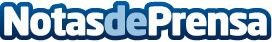 Se solicita la realización de más test que determinen el estado de la sociedad españolaHelicópteros Sanitarios es una empresa de atención domiciliaria que actualmente abarca más de 80.000 socios en la costa del Sol, contando desde hace más de 300 años con un servicio de emergencia las 24 horas por medio de UVIS y equipos médicos que se desplazan al domicilio de aquellos que necesitan ayuda. www.helicopterossanitarios.com. La empresa es pionera en España en este tipo de servicios y cuenta además con uno de los hospitales más modernos y tecnológicamente más avanzados de todo el Sur de EspañaDatos de contacto:Patricia Córdoba Jiménez915571230Nota de prensa publicada en: https://www.notasdeprensa.es/se-solicita-la-realizacion-de-mas-test-que Categorias: Internacional Nacional Medicina Industria Farmacéutica Sociedad Solidaridad y cooperación Medicina alternativa http://www.notasdeprensa.es